’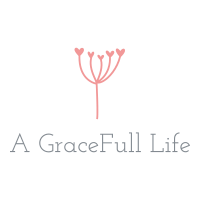 List of VirtuesInner ToughnessSelf-Discipline: the ability to discipline and train oneself, especially for improvementResponsibility: to be held accountable for behavior, good and badSelf-control: the ability to govern ourselves Perseverance: the will to see things through to the endHard Work: always applying your personal best to what you doModeration: avoidance of extremes or excessesHow to Treat Others (and Yourself!)Respect: to recognize that someone is important and needs to be treated well; in a Christian sense, to treat others with consideration because everyone is a child of GodPatience: the capacity to accept or tolerate delay, trouble, or suffering without getting angry or upsetCompassion: standing with others in their successFriendship: a state of enduring affection, esteem, and trust between two peopleLoyalty: steadfastness in fidelity to a person or cause, organization or enterpriseLove: Did you know there are eight Greek words for love? We focus on Agape love – selfless love for your neighbor. Character Traits to DevelopHumility: the ability to recognize our faults and avoid prideful thinkingHonesty: being truthful and sincereWisdom: good judgement Positive Attitude: choosing to be positive, no matter the circumstanceIntegrity: doing the right thing when nobody is lookingGratitude: being thankful for the benefits received The Seven Christian or “Heavenly” VirtuesThe Three Theological VirtuesHope: We desire the kingdom of heaven as our happiness. On earth, we believe that by placing our trust in God we will receive the grace of the Holy Ghost. Charity: We love God above all things for his own sake, and our neighbor as ourselves for the love of God.Faith: We believe in God and believe all that He has said and revealed to us. The Four Cardinal Virtues (originally defined by Aristotle)Prudence: The use of reason to find the good in a situation and find the means of achieving itTemperance: Moderation in the attraction of pleasures; the will’s mastery over instinctFortitude: Firmness in difficulties and constancy in the pursuit of the goodJustice: Give your due to God and neighbor. In relation to God, this is “justice of religion.” In relation to your neighbor, this is respecting the rights of others and promoting the common good. 